WELCOME TO THE GOD-LOVING & GOD-PROTECTED PARISH OF ST. MICHAEL’S!A parish of the UOC-USA and the Ecumenical Patriarchate74 Harris Ave. Woonsocket, RI 02895 | 401.762.3939 | www.StMichaelUOC.org | Fr. Borislav Kroner“Each one shall give what he has decided in his own mind, not Grudgingly or because he is made to - for God loves a cheerful giver.” -  II Cor. 9:7April 8, 2018Paschal Greeting In Different LanguagesArabic:  Al Maseeh Qam! Haqqan Qam!
Armenian:  Christos harjav i merelotz! Orhniale harutjun Christosi!
Coptic:  Pikhirstof aftonf! Khen o methni aftonf!
English:  Christ is Risen! Indeed, He is Risen!
French:  Christ est Ressuscité! En Vérité, Il est Ressuscité!
Irish Gaelic:  Tá Críosd ar éirigh! Go deimhin, tá e ar éirigh!
Greek:  Christos Anesti! Alithos Anesti!
Italian:  Cristo è risorto! È veramente risorto!
Latin:  Christus resurrexit! Vere resurrexit!
Polish:  Khristus Zmartvikstau! Zaiste Zmartvikstau!
Romanian:  Hristos a Inviat! Adevarat a Inviat!
Slavonic:  Christos Voskrese! Voistinu Voskrese!
Spanish:  Cristo ha resucitado! Verdaderamente ha resucitado!
Syriac:  Meshiha qam! Bashrira qam!
Ukrainian:  Kristos Voskres! Voistinu voskres!SERVICE SCHEDULESaturday, April 7 –Bright Pascha10:00 PM  Paschal Midnight Office, Procession, Matins & Divine Liturgy; Blessing of Paschal Baskets in the Church HallSunday, April 8 – Bright Pascha10:30 AM  Paschal Typica/Obidna followed by Blessing of remaining Paschal BasketsMonday, April 9 - Bright Monday10:00 AM  Paschal Divine LiturgySaturday, April 14 – Great Vespers for Thomas Sunday6:00 PM  Great Vespers Sunday, April 15 - Thomas SundayTone 1 / Epistle:  Acts 5:12-20; Gospel:  Jn. 20:19-319:00 AM  Divine Liturgy, Followed by the blessing of graves at St. Michael CemeteryRemember: even when you are absent, expenses continue.PARISH NEWS--A hearty welcome to our guests and visitors.  Please join us in the church hall after the Divine Liturgy for coffee and fellowship.--We extend Birthday greetings to:  Sadie Cole (Apr. 7), may God grant you, Many, Happy Years.  Многая літа.--From Cindy & Joe:  “Drum roll Please…Cookie Walk Total   $2313.86 / Baba’s Attic   $272.00Total   $ 2585.86 / minus ad expense   -$340.00Grand Total Income    $2245.86This makes us just shy by $154.14 to purchase the new freezer, and we have had a donor offer to donate whatever was left to make the purchase!  Thank you all who baked and worked!  Cindy”“Our thanks to everyone for their hard work, dedication and support. You are the ones that provide the firm foundation for our church. We now have to find a way to get more people involved. If everyone does a little, no one does a lot.  Joe Cherkes”--From Eleanor Kogut:  The annual blessing of the graves at St. John’s Cemetery will be on Saturday April 21, 2018 at 11:00 am and at St. Stephen’s Cemetery at 1:00pm.  Rev. Borislav Kroner, pastor of St. Michael’s Ukrainian Orthodox church will be officiating. A general Panahaida service will be held first and then individual graves will be blessed. If you cannot attend but want an individual blessing of your family plots, please contact Fr. Borislav at 74 Harris Ave. Woonsocket, R.I. 02895 or the rectory phone number is , (401) 762-3939.  Contact Leo Andryc at (401) 781-2465, if you have any questions or need a cemetery key.  If you encounter a problem and need assistance at the cemetery, Leo’s name and phone number are also printed on the cemetery gate.--A special “Thank You” to all who stayed after the Service of the 12 Gospels, to help set-up and decorate the Lord’s Tomb.  And, also, to those who helped re-arrange things while we all processed around the church.  Thank you!  Дякую!--From Cindy:  The parish board is seeking donations of bottles of alcohol for its raffle at the upcoming pig roast.  Donations can be left on the kitchen island. Beers, wines and hard liquor as well as mixes are all welcome.  Please be sure the bottles are clean, sealed and not out of date.  A liquor basket is always a good fund raiser and we are asking for everyone’s help for this project.  Also tickets will be available soon for the event!  Please start asking your friends to join you at this event!  It will be held at the Circle Laurier Club at 165 East School Street in Woonsocket on Saturday May 19 from 5 to 9 pm.  There will be live music from 5:30 to 8:30 and dinner will be served at 6pm.  There will be an additional raffle to see who will take the first cut of the pig.  Dave Mallari of The Pig Kahuna (formerly of Woonsocket) is the roaster and chef for the evening.  The pig will be on display all day if you’d like to stop by and see it being roasted!    Thank you!  Дякую!-- We now have a “Kitchen Giving Tree” that will allow all parishioners (young and old alike—because what child doesn’t like to be part of things)?, to help.  We have an “item of the month” donation box in both the vestibule and the church hall.  The item of the month for April:  Wesson Vegetable or Mazola Corn Oil--If you have any ideas for fund raisers for the church, please let a council member know!  And a reminder, please consider our scrip program for gift cards is an excellent way for the church to benefit from your gift card purchases!!  Remember, they can be used for grocery store gift cards to purchase items to make cookies for the upcoming cookie walk, everyday purchases.....also, Easter is coming. Paschal baskets need filling!!!! Any questions, please see or email Val Sternadore (valiaws@yahoo.com).UPCOMING PARISH & INTER-PARISH EVENTSSunday, Apr. 15th - Blessing of Graves at St. Michael’s                                       CemeterySaturday April 21st - Annual blessing of the graves at St. John’s Cemetery will be at 11:00 am and at St. Stephen’s Cemetery at 1:00pm.  Sunday, Apr. 22nd – Sviachene Dinner/ The Ladies Sodality of St. Michael’s Patronal Feast DaySaturday, May 5th – Flea MarketSaturday, May 19th – Pig Roast (Cercle Laurier Club)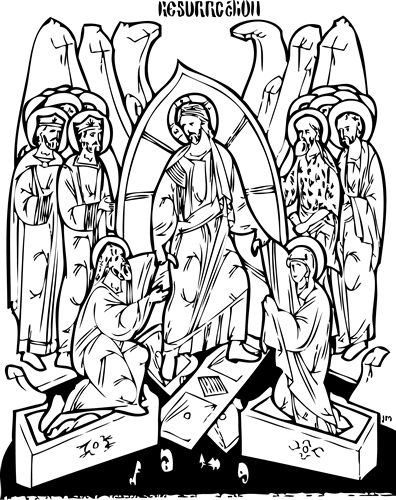 